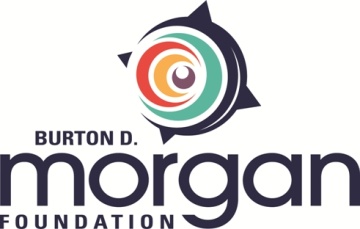 JOB DESCRIPTION SUMMARYPosition Title:  		Full-Time Program Officer Burton D. Morgan Foundation seeks a Full-Time Program Officer with an entrepreneurial mindset who is passionate about the free-market system and how entrepreneurship plays a vital role.  Founded in 1967 by a visionary entrepreneur, Burton D. Morgan Foundation champions the entrepreneurial spirit, contributes to a robust entrepreneurial ecosystem, and serves as leader in the field of entrepreneurship education. Morgan Foundation’s primary geographic focus is Northeast Ohio, although its collaborations, partnerships, and influence reach across the country.  The Foundation’s three main areas of focus described below represent an intertwined body of work:GRANTMAKING – The Foundation makes grants that support youth, collegiate and adult entrepreneurs and creates collaborative relationships with grantees and partners that cultivate critical thinking, experiential learning, and adaptation. ECOSYSTEM BUILDING – The Foundation aims to empower networked and inclusive entrepreneurial ecosystems that are linked through robust and clear pathways open to all.KNOWLEDGE SHARING – The Foundation seeks to improve results, influence decisions, and effect change in the fields of entrepreneurship and entrepreneurship education.  Description of Position: The Program Officer will perform functions in all the areas listed above. The Program Officer will review grant proposals, perform due diligence research, manage current grants, and make recommendations to the Board of Trustees.  In addition, the Program Officer will develop an in-depth knowledge of the entrepreneurship education field and the NEO entrepreneurial ecosystem in order to contribute meaningfully to the research, collaboration, outreach, and communication activities conducted within the Foundation.  The Program Officer is a pivotal member of the team, contributing to idea generation, strategic thinking, organizational networking, and collaborative team dynamics.  Duties and Responsibilities:  Grantmaking Reviews and evaluates proposals submitted to the FoundationInteracts with grantees on a regular basisDrafts and edits detailed reports on grant proposalsFacilitates networking among grantees and grantee programs Investigates prospective stakeholder partnerships and collaborationsPrepares and presents funding recommendations to staff and the Board Evaluates grants objectives and resultsWorks on proactive projects as neededAttends events and programs related to grant recipients and philanthropy Ecosystem Building Works proactively to generate connections in the ecosystem Assists in coordinating outreach activities and conveningsOversee special initiatives as assignedAttend relevant meetings to understand the needs and directions of the ecosystemKnowledge Sharing Conducts research of subject areas of interest to the FoundationPromotes a culture of continuous learning and innovation Provides grantees with resources that support strategic thinking and learning Stays abreast of current developments in the fieldAttends relevant continuing education programsContributes to both internal and external strategic learning opportunities Other Performs other duties as assignedQualifications and Requirements:Education:Undergraduate degreeContinued professional developmentSpecial Skill Requirements:Strong writing/editing and analytical skillsAbility to communicate effectivelyAbility to develop relevant learning questions Ability to fail and learn Openness to new and experimental trends and opportunities Proficiency with grant evaluation Ability to analyze budgets and financial statementsAbility to synthesize large amounts of informationHigh level of research skillsUnderstanding of philanthropy’s role in the communityUnderstanding of entrepreneurship/entrepreneurship education preferredAbility to work as a cooperative team memberFamiliarity with non-profit organizationsExperience with technology and databasesHarmonious interpersonal skillsEffective interview skillsSound judgmentAbility to manage time effectivelyFlexibilitySelf-discipline and initiativeAbility to work with minimal supervisionEssential Physical Functions:Extensive reading and writing Ability to use personal computerMainly desk workSome walking for site visitsSome after-hours event attendanceSome overnight travelSalary commensurate with experience (salary range $72,000 - $80,000).  Medical, vision, dental, retirement and other benefits are offered.Burton D. Morgan Foundation is an equal opportunity employer.Email resumes to:admin@bdmorganfdn.orgNo phone calls please.